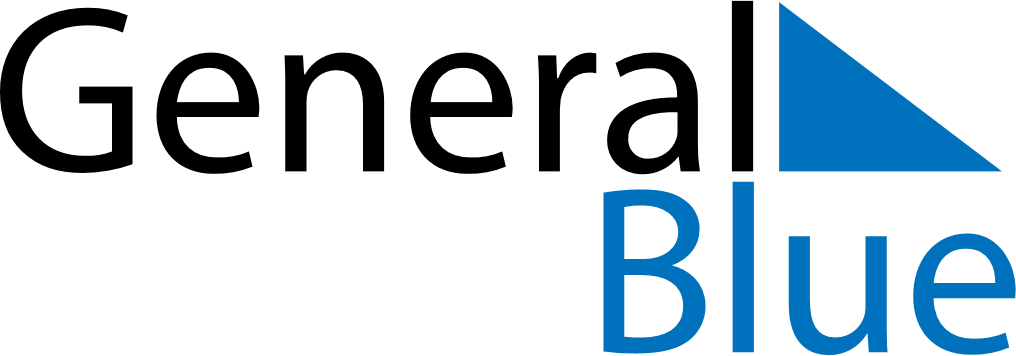 December 2030December 2030December 2030TanzaniaTanzaniaMONTUEWEDTHUFRISATSUN123456789101112131415Independence Day1617181920212223242526272829Christmas DayChristmas Day3031